Ахмад Лилия Маликовна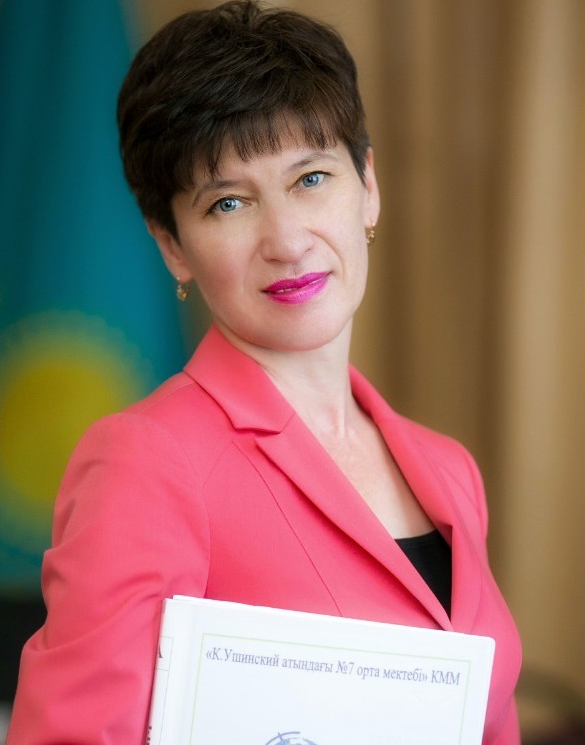 учитель английского языка средней школы № 7 имени К. Ушинского города Талдыкорганоткрытый урок в 5 классе на тему «Family Friends»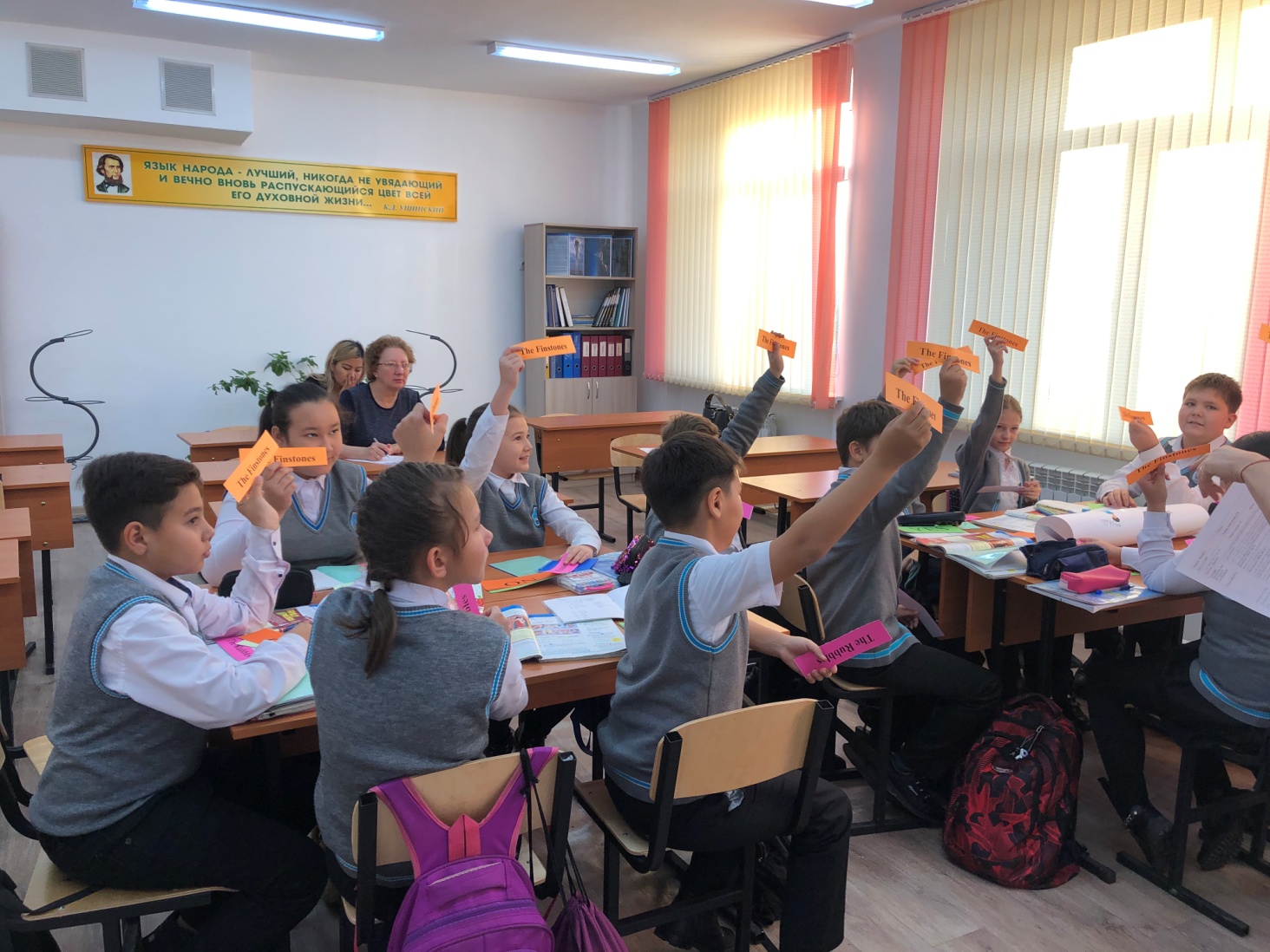 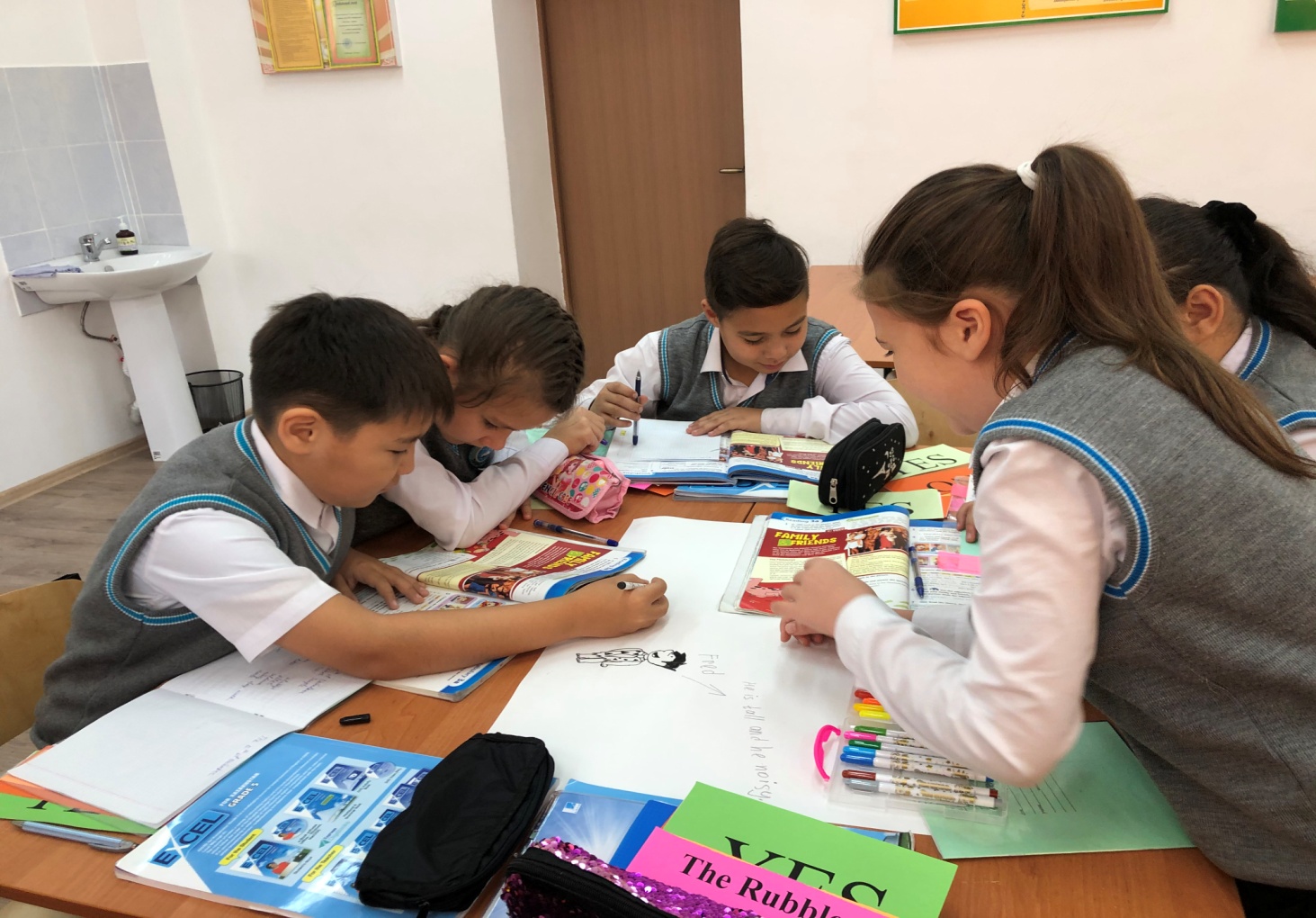 LESSON: Module 3LESSON: Module 3School: 7, TaldykorganSchool: 7, TaldykorganSchool: 7, TaldykorganSchool: 7, TaldykorganDate:Date:Teacher’s name: L. AkhmadTeacher’s name: L. AkhmadTeacher’s name: L. AkhmadTeacher’s name: L. AkhmadCLASS: 5б CLASS: 5б Number present: 15Number present: 15Absent:Absent:Theme of the lesson:Theme of the lesson:Family Friends(Character Adjectives)Family Friends(Character Adjectives)Family Friends(Character Adjectives)Family Friends(Character Adjectives)Learning objectives(s) that this lesson is contributing toLearning objectives(s) that this lesson is contributing to5.3.6.1 communicate meaning clearly at sentence level during, pair, group and whole class exchanges; 5.6.3.1 use a growing variety of adjectives and regular and irregular comparative and superlative adjectives on a limited range of familiar general and curricular topics; 5.6.3.1 use a growing variety of adjectives and regular and irregular comparative and superlative adjectives on a limited range of familiar general and curricular topics;5.3.6.1 communicate meaning clearly at sentence level during, pair, group and whole class exchanges; 5.6.3.1 use a growing variety of adjectives and regular and irregular comparative and superlative adjectives on a limited range of familiar general and curricular topics; 5.6.3.1 use a growing variety of adjectives and regular and irregular comparative and superlative adjectives on a limited range of familiar general and curricular topics;5.3.6.1 communicate meaning clearly at sentence level during, pair, group and whole class exchanges; 5.6.3.1 use a growing variety of adjectives and regular and irregular comparative and superlative adjectives on a limited range of familiar general and curricular topics; 5.6.3.1 use a growing variety of adjectives and regular and irregular comparative and superlative adjectives on a limited range of familiar general and curricular topics;5.3.6.1 communicate meaning clearly at sentence level during, pair, group and whole class exchanges; 5.6.3.1 use a growing variety of adjectives and regular and irregular comparative and superlative adjectives on a limited range of familiar general and curricular topics; 5.6.3.1 use a growing variety of adjectives and regular and irregular comparative and superlative adjectives on a limited range of familiar general and curricular topics;Lesson objectivesLesson objectivesAll learners will be able to identify some specific information in the text correctly and use some target language correctly in summarizing itMost learners will be able to identify most specific information in the text correctly and use a range of target language correctly in summarizing itSome students will be able to identify all specific information in the text correctly and use a range of target language correctly in summarizing it including expressing less obvious connectionsAll learners will be able to identify some specific information in the text correctly and use some target language correctly in summarizing itMost learners will be able to identify most specific information in the text correctly and use a range of target language correctly in summarizing itSome students will be able to identify all specific information in the text correctly and use a range of target language correctly in summarizing it including expressing less obvious connectionsAll learners will be able to identify some specific information in the text correctly and use some target language correctly in summarizing itMost learners will be able to identify most specific information in the text correctly and use a range of target language correctly in summarizing itSome students will be able to identify all specific information in the text correctly and use a range of target language correctly in summarizing it including expressing less obvious connectionsAll learners will be able to identify some specific information in the text correctly and use some target language correctly in summarizing itMost learners will be able to identify most specific information in the text correctly and use a range of target language correctly in summarizing itSome students will be able to identify all specific information in the text correctly and use a range of target language correctly in summarizing it including expressing less obvious connectionsCross curricular links  Cross curricular links  Russian languageRussian languageRussian languageRussian languageKazakh cultureKazakh cultureStudents will be able to value the work in Kazakh cultureStudents will be able to value the work in Kazakh cultureStudents will be able to value the work in Kazakh cultureStudents will be able to value the work in Kazakh culturePrevious learningPrevious learningvocabulary for family members / basic adjectives describing personalityvocabulary for family members / basic adjectives describing personalityvocabulary for family members / basic adjectives describing personalityvocabulary for family members / basic adjectives describing personalityAssessment criteriaAssessment criteriaPupils can describe person with  adjectives and oppositesPupils can describe person with  adjectives and oppositesPupils can describe person with  adjectives and oppositesPupils can describe person with  adjectives and oppositesPlanPlanPlanPlanPlanPlanPlanned timingsPlanned activities (replace the notes below with your planned activities)Planned activities (replace the notes below with your planned activities)Planned activities (replace the notes below with your planned activities)Planned activities (replace the notes below with your planned activities)ResourcesBeginning3 minWarm-up: Students  listen to the song and predict the topic of the lessonTeacher presents the topic and objectives  of the lesson.Warm-up: Students  listen to the song and predict the topic of the lessonTeacher presents the topic and objectives  of the lesson.Warm-up: Students  listen to the song and predict the topic of the lessonTeacher presents the topic and objectives  of the lesson.Warm-up: Students  listen to the song and predict the topic of the lessonTeacher presents the topic and objectives  of the lesson.https://www.youtube.com/watch?v=4p4k-P8Cn4U&feature=emb_titleMiddle5 minReading10minMaking posters 5 min3 min5 min5minConclusion3 minMain part Direct Ss to the picture and elicit what they know about the cartoonPlay the recording. Ss listen and follow the text  in their books and find out.Dividing into two groups(Flinstone and Rebbels)Activity 1:To read for specific informationDraw Ss’ attention to the picture again and allow them time to read through the text and use the descriptions in the text to identify the people in the picture.Activity 2: Groups make the posters and present it     Type of assessment: Group assessment Physical training Activity 3: (teacher is watching how students understand and remember information about two families)Check out:This woman has got red hair and she is very modern (F)Whose man is very silly?       (R)Who has dino as a pet?          (F)He  can play the piano and the drum    (R)This child is very strong                (R)Whose family has got a daughter?    (F)Activity4:Introducing new vocabulary Ex 4 P 35 Student match opposites 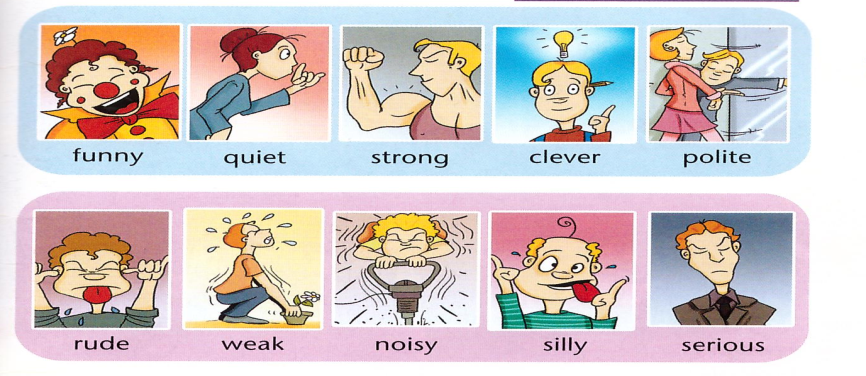       Type of assessment: peer assessment Mime game “My best friend” Ex 6 P 35My best friend is (mimes “Strong”) and students guess itMain part Direct Ss to the picture and elicit what they know about the cartoonPlay the recording. Ss listen and follow the text  in their books and find out.Dividing into two groups(Flinstone and Rebbels)Activity 1:To read for specific informationDraw Ss’ attention to the picture again and allow them time to read through the text and use the descriptions in the text to identify the people in the picture.Activity 2: Groups make the posters and present it     Type of assessment: Group assessment Physical training Activity 3: (teacher is watching how students understand and remember information about two families)Check out:This woman has got red hair and she is very modern (F)Whose man is very silly?       (R)Who has dino as a pet?          (F)He  can play the piano and the drum    (R)This child is very strong                (R)Whose family has got a daughter?    (F)Activity4:Introducing new vocabulary Ex 4 P 35 Student match opposites       Type of assessment: peer assessment Mime game “My best friend” Ex 6 P 35My best friend is (mimes “Strong”) and students guess itMain part Direct Ss to the picture and elicit what they know about the cartoonPlay the recording. Ss listen and follow the text  in their books and find out.Dividing into two groups(Flinstone and Rebbels)Activity 1:To read for specific informationDraw Ss’ attention to the picture again and allow them time to read through the text and use the descriptions in the text to identify the people in the picture.Activity 2: Groups make the posters and present it     Type of assessment: Group assessment Physical training Activity 3: (teacher is watching how students understand and remember information about two families)Check out:This woman has got red hair and she is very modern (F)Whose man is very silly?       (R)Who has dino as a pet?          (F)He  can play the piano and the drum    (R)This child is very strong                (R)Whose family has got a daughter?    (F)Activity4:Introducing new vocabulary Ex 4 P 35 Student match opposites       Type of assessment: peer assessment Mime game “My best friend” Ex 6 P 35My best friend is (mimes “Strong”) and students guess itMain part Direct Ss to the picture and elicit what they know about the cartoonPlay the recording. Ss listen and follow the text  in their books and find out.Dividing into two groups(Flinstone and Rebbels)Activity 1:To read for specific informationDraw Ss’ attention to the picture again and allow them time to read through the text and use the descriptions in the text to identify the people in the picture.Activity 2: Groups make the posters and present it     Type of assessment: Group assessment Physical training Activity 3: (teacher is watching how students understand and remember information about two families)Check out:This woman has got red hair and she is very modern (F)Whose man is very silly?       (R)Who has dino as a pet?          (F)He  can play the piano and the drum    (R)This child is very strong                (R)Whose family has got a daughter?    (F)Activity4:Introducing new vocabulary Ex 4 P 35 Student match opposites       Type of assessment: peer assessment Mime game “My best friend” Ex 6 P 35My best friend is (mimes “Strong”) and students guess itCDLs watch videoSB Ex 1 p 34Flash cards(F and R)(Handout 2)Check up with CDSBEnd1 minReflection                      “Saying goodbyeReflection                      “Saying goodbyeReflection                      “Saying goodbyeReflection                      “Saying goodbyeAdditional informationAdditional informationAdditional informationAdditional informationAdditional informationAdditional informationDifferentiation – how do you plan to give more support? How do you plan to challenge the more able learners?Differentiation – how do you plan to give more support? How do you plan to challenge the more able learners?Differentiation – how do you plan to give more support? How do you plan to challenge the more able learners?Assessment – how are you planning to check learners’ learning?Assessment – how are you planning to check learners’ learning?Assessment – how are you planning to check learners’ learning?monitor less able learners in comprehension task and prompt them to scan to find target information in the textmonitor less able learners in comprehension task and prompt them to scan to find target information in the textmonitor less able learners in comprehension task and prompt them to scan to find target information in the textcheck answers in comprehension task using thumbs up or down technique and follow-up questionscheck answers in comprehension task using thumbs up or down technique and follow-up questionscheck answers in comprehension task using thumbs up or down technique and follow-up questionsReflection   provide challenge through questioning about text which prompts more able learners to make less obvious connections e.g.  Are Fred and Barney similar?Reflection   provide challenge through questioning about text which prompts more able learners to make less obvious connections e.g.  Are Fred and Barney similar?Reflection   provide challenge through questioning about text which prompts more able learners to make less obvious connections e.g.  Are Fred and Barney similar?Reflection   provide challenge through questioning about text which prompts more able learners to make less obvious connections e.g.  Are Fred and Barney similar?Reflection   provide challenge through questioning about text which prompts more able learners to make less obvious connections e.g.  Are Fred and Barney similar?Reflection   provide challenge through questioning about text which prompts more able learners to make less obvious connections e.g.  Are Fred and Barney similar?